Capital University of Science and Technology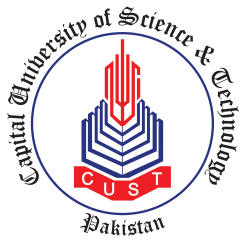 IslamabadRegistration FormWorkshop On Endnote (Online) (Tuesday, 26th January, 2021, 02pm-04pm) “ORIC Seminars” Team (Joining Code: “zattdxn”)PERSONAL INFORMATION Name: (Mr. /Ms. /Mrs.) 	Address: 	E-mail:	Cell: 	PROFESSIONAL INFORMATION          Designation:	Department: 	Organization: 	Phone: 	Office Address: 	City: 	